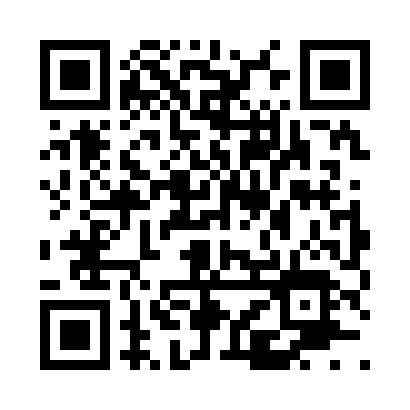 Prayer times for Penrith, Washington, USAMon 1 Jul 2024 - Wed 31 Jul 2024High Latitude Method: Angle Based RulePrayer Calculation Method: Islamic Society of North AmericaAsar Calculation Method: ShafiPrayer times provided by https://www.salahtimes.comDateDayFajrSunriseDhuhrAsrMaghribIsha1Mon2:534:5312:525:088:5210:522Tue2:534:5312:535:088:5210:523Wed2:534:5412:535:088:5110:524Thu2:544:5512:535:088:5110:525Fri2:544:5612:535:088:5010:526Sat2:554:5612:535:088:5010:527Sun2:554:5712:535:088:4910:518Mon2:564:5812:545:078:4910:519Tue2:564:5912:545:078:4810:5110Wed2:575:0012:545:078:4810:5111Thu2:575:0112:545:078:4710:5012Fri2:585:0212:545:078:4610:5013Sat2:585:0312:545:078:4510:5014Sun2:595:0412:545:078:4510:4915Mon3:005:0512:545:068:4410:4816Tue3:025:0612:555:068:4310:4617Wed3:045:0712:555:068:4210:4518Thu3:065:0812:555:068:4110:4319Fri3:085:0912:555:058:4010:4120Sat3:105:1012:555:058:3910:3921Sun3:125:1112:555:058:3810:3722Mon3:145:1312:555:048:3710:3523Tue3:165:1412:555:048:3510:3324Wed3:185:1512:555:048:3410:3125Thu3:205:1612:555:038:3310:2926Fri3:225:1712:555:038:3210:2727Sat3:245:1912:555:028:3110:2428Sun3:265:2012:555:028:2910:2229Mon3:285:2112:555:018:2810:2030Tue3:315:2212:555:018:2610:1831Wed3:335:2412:555:008:2510:16